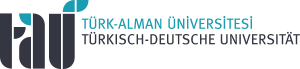                   ERASMUS POLICY STATEMENTTurkish-German University has engaged in international activities regarding partnership sinceits establishment in 2008. The partner universities are mainly from Germany due to the factthat the university’s main language of instruction is German. Nonetheless, Turkish-GermanUniversity has a clear aim to devote itself to promote internationalisation within the institution.The internationalisation strategy that the university has adopted paves the way for a perpetualincrease in global competitiveness in higher education. In this regard, Erasmus+ Programmeand other exchange activities are highly supported by academic and administrative units ofthe university because there is an awareness of that these activities play a significant role inorder to enhance an excellence in higher education in the international platform.Turkish-German University favours the European modernisation in higher education andensures the implementation of the Bologna Process and its dictations without anycompromise on academic and administrative quality. This attitude has been embraced sincethe university acquired the Erasmus Charter in 2014 for the Erasmus+ period of 2014-2020.The commitment to European modernisation in higher education and common values ofEuropean Union will be emphasised continuously within the institution.As the Erasmus+ Programme is an active tool for introducing and developing student andstaff exchange, it has become a crucial part of the general institutional strategy of theuniversity. The mobility of students and staff has been clearly underlined in the institutionalstrategy, and the higher administrative body of Turkish-German University supports not onlyoutbound mobility but also inbound mobility from different parts of the world. Academic unitsare working hardly to augment the number of international activities and collaborations.Moreover, the International Office acts as a mediator that eases the bureaucratic proceduresand strengthens dialogue between partners. In this regard, Turkish-German Universityconsiders the interinstitutional agreements as the initial step to produce a more efficient andeffective partnership for research and academic collaboration among partners.Turkish-German University carries out surveys for the students who participated in Erasmus+mobility in order to get their feedback about their study experience abroad. According to thesesurveys and evaluation, a very high percentage of participants advocates that participating inthe Erasmus+ mobility affects the student’s academic and professional profile in a positivemanner. Almost all of the students claim that they improved their language skills to a greatextent. In this sense, as the multilingualism is obviously accentuated in the insight ofEuropean project and creation of a functional European Education Area, it can be understoodthat the Erasmus+ Programme contributes to good and constructive impacts on linguisticabilities of participant students. This circumstance is viewed as a successful indicator to be apart of European modernisation strategy in higher education.In general, it should be indicated that Turkish-German University champions the rule oftransparency and equal opportunity in all stages of Erasmus+ process because it is believedthat as many people as possible have to benefit from the opportunities that the ErasmusProgramme provides in many aspects.Signing the Erasmus Charter for Higher Education is a prominent index for contribution toEuropean modernisation and internationalisation of higher education. In this regard, Turkish-German University is planning to continue the activities implemented with the first ECHE thatwas issued in 2014. As it has been always advocated since 2014, it is still significant toincrease number of partners from distinct regional areas in Europe as well as outside Europe.The activities executed under Key Action 1 – Learning Mobility of Individuals will beintensively carried on in the upcoming years. There has been an upward trend in number ofapplications to the student and staff mobility since TAU started to introduce Erasmus+Programme. As number of registered students rises each year, the demand for taking part inErasmus+ mobility goes up in a similar way. In this regard, it can be claimed that theexchange activities under Erasmus+ has become a vital component of the institution. Forinstance, TAU got the budget for student mobility for traineeships for the first time in 2019.This was highly welcomed by the students, and it is expected that there will be moreparticipants in traineeship activities for each academic year.It is necessary to underline that the procedure implemented to select the participants is basedon the rules of transparency and equal opportunity. TAU highly respects these two principlesbecause they have a pivotal role for an effective implementation of Erasmus+ Programme. Itis necessary not to compromise on this sort of approach in order to keep the dynamics ofErasmus+ process.TAU has not engaged in the international credit mobility yet, but the discussion to apply for abudget to introduce international credit mobility is still going on. It is expected that TAU willapply for this project within three years. TAU keeps a collaborative dialogue with prospectivepartner HEIs from different regional areas for this objective because international creditmobility will also contribute to the internationalisation strategy of the university and will have apositive impact on the general institutional strategy. In this regard, TAU’s institutional strategyhas set a priority which aims at improving academic and organisation quality andstrengthening cross-border cooperation through international student and staff mobility. Bothmobility within programme countries and mobility between programme and partner countriescontribute to the institutional strategy of the university.Turkish-German University is committed to enhancing the quality of higher education byengaging in cooperation activities. More engagement in the projects under Erasmus+ meansan academic platform which is more engaged in the European Higher Education Area andformation of a student profile which is more employable in the market. According to thefeedbacks that the students provided, the traineeship activities performed within Erasmus+ have a constructive impact of professional skills of students because most of the studentsclaimed that taking part in Erasmus+ helped them transfer their knowledge, which they gotduring their studies, from theory to practice. Moreover, these students assume that thispractice will assist them to find the appropriate job in the market within a short period of time.TAU actively promotes the personal and professional improvements of Erasmus+ mobility tostudents and staff. This can be observed in the developments of cross-culturalcommunication and language skills of these target groups.There are essential benefits to work with partner universities within the framework ofErasmus+ Programme. This situation has helped the university expand its knowledge andexperience of other education systems and qualifications. As a result, this process clearedthe way for admission, recognition, academic collaboration and management of mobilities. Inthis sense, Turkish-German University will attempt to achieve to offer distinct exchangeopportunities to the stakeholders of the institution, mainly to the students and staff. In additionto this, the university’s higher administrative body believes that engaging in differentacademic cooperation will provide a flourishing academic and research environment, and thiscircumstance can also result in new study programmes to be implemented.It is also noteworthy to mention that Turkish-German University is working closely withbusiness and industry in Turkey and Germany. Certain leading companies providescholarship and traineeship opportunities for students of the university. This helps to use theintellectual capital in a good advantage and to create a highly skilled workforce for the market.In this regard, Erasmus+ Programme is seen as a tool to contribute to this university andbusiness collaboration with the work placement mobility. In short, this transfer of theory intopractice will assist the university and the academic staff to produce an atmosphere for aninnovative research. For this purpose, Turkish-German University will continue thecollaboration with industry and business and attempt to increase opportunities for integrationof industrial experience into the study programmes offered.The Erasmus+ Programme that the university engages is not limited to exchange of studentsand staff. There were other projects introduced: a Jean Monnet Project (INSITER, JeanMonnet Module on Turkey-EU Relations) and a project classified under strategic partnership(Green Energy Skills for Youth). These two projects were successfully terminated with theefforts of academic staff from Turkish-German University and the ones from other highereducation institutions in Europe. In this regard, putting this sort of projects into effect reflectsthe university’s intention to broaden its horizons about research and internationalisation.Therefore, activities other than the basic mobility flow within the framework of Erasmus+ willalso be supported in the upcoming years, and more staff will be encouraged to take part inthis sort of projects. Turkish-German University believes that more engagement in theprojects under Erasmus+ means an academic platform which is more engaged in theEuropean Higher Education Area and formation of a student profile which is more employablein the market.